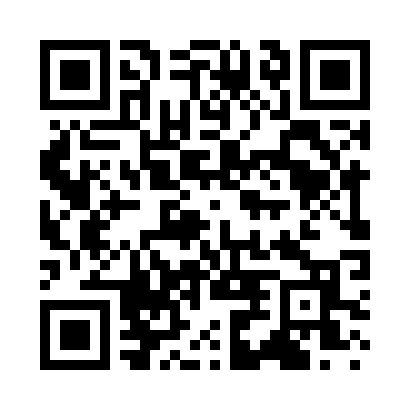 Prayer times for Rock View, West Virginia, USAMon 1 Jul 2024 - Wed 31 Jul 2024High Latitude Method: Angle Based RulePrayer Calculation Method: Islamic Society of North AmericaAsar Calculation Method: ShafiPrayer times provided by https://www.salahtimes.comDateDayFajrSunriseDhuhrAsrMaghribIsha1Mon4:386:091:305:238:5210:222Tue4:386:091:305:248:5110:223Wed4:396:101:315:248:5110:224Thu4:406:101:315:248:5110:215Fri4:416:111:315:248:5110:216Sat4:416:111:315:248:5110:217Sun4:426:121:315:248:5010:208Mon4:436:131:315:248:5010:209Tue4:446:131:325:248:5010:1910Wed4:456:141:325:248:4910:1811Thu4:456:141:325:258:4910:1812Fri4:466:151:325:258:4810:1713Sat4:476:161:325:258:4810:1614Sun4:486:161:325:258:4810:1615Mon4:496:171:325:258:4710:1516Tue4:506:181:325:258:4610:1417Wed4:516:191:325:258:4610:1318Thu4:526:191:325:258:4510:1219Fri4:536:201:335:248:4510:1120Sat4:546:211:335:248:4410:1021Sun4:556:221:335:248:4310:0922Mon4:566:221:335:248:4310:0823Tue4:576:231:335:248:4210:0724Wed4:596:241:335:248:4110:0625Thu5:006:251:335:248:4010:0526Fri5:016:261:335:248:3910:0427Sat5:026:261:335:238:3910:0328Sun5:036:271:335:238:3810:0229Mon5:046:281:335:238:3710:0030Tue5:056:291:335:238:369:5931Wed5:066:301:335:238:359:58